Tehnoloģiju mācību joma Vecumposms: 1.5-3 gadi 														Datums: 27.05.2020.Bērna mācību darbībasKo bērns mācāsPieaugušo atbalstsDarbojas ar sīkiem priekšmetiem.Satvert sīkus priekšmetus un izliek. Var izmantot pogas, pupiņas, akmentiņus u.c. sīklietas. Ja ar pirkstiem sanāk ļoti labi, var mēģināt un izlikt ar pinceti.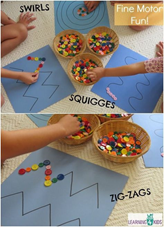 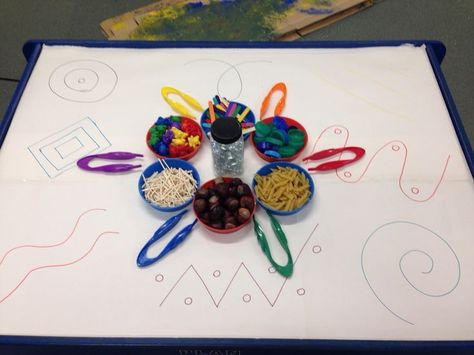 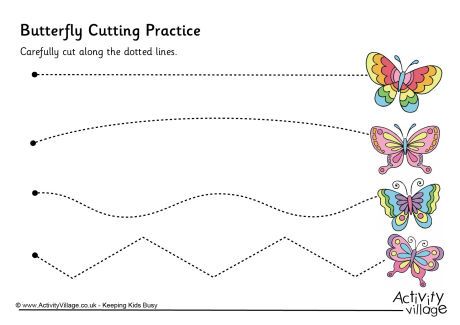 Mācas satvert sīkus priekšmetus un izlikt rindā, pa dažādām līnijām.Sašķirot pa traukiem un nosaukt priekšmetus.Mācās salīdzināt un grupēt krāsas.Mācās nosaukt krāsas.Attīsta sīko pirkstu muskulatūru, kas noderēs pareizam rakstāmpiederumu satvērienam.Sagādā nepieciešamos materiālus - papīru (var krāsainu, var kartonu), pogas, pupiņas akmentiņus, pērlītes, ķirbju sēklas, zirņus u.c., pincete.Ja nepieciešams, savelk līnijas.Seko, lai darbošanās ar sīkiem priekšmetiem būtu droša.Pārrunā ar bērnu darbību, ko dara.